 Заключениена проект постановления администрации Партизанского городского округа «О внесении изменений в муниципальную программу «Профилактика терроризма и экстремизма на территории Партизанского городского округа» на 2020-2024 годы, утвержденную постановлением администрации Партизанского городского округа от 29 августа 2019 года №1671-па»  14.04.2021                                                                                                           		     №42Настоящее заключение составлено по результатам проведения экспертно-аналитического мероприятия - финансово-экономической экспертизы проекта постановления администрации Партизанского городского округа  «О внесении изменений в муниципальную программу «Профилактика терроризма и экстремизма на территории Партизанского городского округа» на 2020-2024 годы, утвержденную постановлением администрации Партизанского городского округа от 29 августа 2019 года №1671-па»  (далее по тексту- Проект). Экспертиза Проекта проведена, заключение подготовлено на основании пункта 2 статьи 157 Бюджетного кодекса Российской Федерации, статьи 9 Федерального закона Российской Федерации от 07.02.2011 №6- ФЗ «Об общих принципах организации и деятельности контрольно - счетных органов субъектов Российской Федерации и  муниципальных образований», статьи 8 Положения «О контрольно – счетной палате Партизанского городского округа», принятого решением Думы Партизанского городского округа от 26.09.2014 №114, плана работы Контрольно-счетной палаты 2021 года. Экспертиза проведена и.о.председателя Контрольно – счетной палаты Партизанского городского округа Витязь Мариной Викторовной на основании распоряжения от 13.04.2021 №01-04/58.Проект поступил в Контрольно-счетную палату Партизанского городского округа 12.04.2021, с сопроводительным письмом от 09.04.2021 №42. Одновременно с Проектом представлены: копия заключения начальника юридического отдела администрации городского округа на Проект, копия листа согласования Проекта. При проведении экспертизы использовались следующие нормативные правовые, правовые акты, документы и материалы:- Бюджетный Кодекс Российской Федерации;- Федеральный закон от 06.10.2003 №131-ФЗ «Об общих принципах организации местного самоуправления в Российской Федерации»;- Федеральный закон от 02.04.2014 №44-ФЗ «Об участии граждан в охране общественного порядка»;- Федеральный закон от 06.03.2006 №35-ФЗ «О противодействии терроризму»;- «Порядок принятия решения о разработке, формировании и реализации муниципальных программ и оценки эффективности их реализации», утвержденный постановлением администрации Партизанского городского округа от 26.08.2013 №890-па;- Решение «О бюджете Партизанского городского округа на 2021 год и на плановый период 2022 и 2023 годов», принятое решением Думы Партизанского городского округа от 29.12.2020 №205-р (в редакции Решения Думы от 26.03.2021 №231 –Р «О внесение изменений в Решение «О бюджете Партизанского городского округа на 2021 год и на плановый период 2022 и 2023 годов»»). Финансово-экономическая экспертиза проекта проведена с целью проверки обоснованности разработки, принятия и его соответствия требованиям действующего законодательства, нормативных правовых и правовых актов.В ходе экспертно –аналитического мероприятия –экспертизы проекта постановления администрации Партизанского городского округа установлено следующее:1. Представленный Проект постановления (подпункты 1.1., 1.3. пункта 1 Проекта) предусматривает внесение следующих изменений в общие показатели, отражающие ресурсное обеспечение мероприятий муниципальной программы «Профилактика терроризма и экстремизма на территории Партизанского городского округа» на 2020-2024 годы, утвержденной постановлением администрации Партизанского городского округа от 29 августа 2019 года №1671-па:1.1. Позицию «Показатели муниципальной программы» паспорта Программы дополнить абзацем следующего содержания:«-доля объектов муниципальных учреждений образования, культуры и спорта, оснащенных системами передачи тревожных сообщений в подразделения войск национальной гвардии Российской Федерации».1.2. В позиции «Объем средств местного бюджета на финансирование муниципальной программы и прогнозная оценка привлекаемых на реализацию ее целей средств федерального, краевого бюджетов, бюджетов государственных внебюджетных фондов, иных внебюджетных источников, в случае их участия в реализации муниципальных программ» паспорта Программы:в абзаце первом цифры «23 091,128» заменить цифрами «29 142,556»;в абзаце третьем цифры «2 500,000» заменить цифрами «8 551,428»;1.3. В Приложении  № 1 к Программестроки 4, 5 изложить в следующей редакции:строки 7,8  изложить в следующей редакции:дополнить строкой 12 следующего содержания:1.4. Приложение № 2 к Программе дополнить строкой следующего содержания:Проанализировав проект постановления, письменные пояснения к проекту директора МКУ по делам ГОЧС  на основании протокола АТК-86 от 18.03.2021  ???????????внесение изменений в программу обусловлено необходимостью выполнить мероприятия:-  по установки кнопок тревожной сигнализации на сумму 710,772 тыс. рублей (в ранее представленном проекте это мероприятие и сумма входила в мероприятие «Оборудование систем оповещения о чрезвычайных ситуациях в муниципальных образовательных учреждения»). В связи э этим данное мероприятие указано в п.1.10.-  по установки оборудования основных входов в здания, входящие в состав объектов, контрольно-пропускными пунктами и оснащение въездов на объект (территорию) воротами, обеспечивающими жесткую фиксацию их створок в закрытом положении на сумму 187,035 тыс. рублей (эта сумма входила в мероприятие п.1.4 «Оборудование систем оповещения о чрезвычайных ситуациях в муниципальных образовательных учреждениях),в связи с этим указана сумма в п.1.9., установка дополнительной системы видеонаблюдения в одном образовательном учреждении увеличилась на сумму 466,62 тыс. рублей (эта сумма входила в мероприятие п.1.4), в связи с этим входит в сумму п.1.3. Общая сумма составляет 723,620 тыс. рублей.Установка оборудование основных входов в здания контрольно-пропускными пунктами на сумму 588,962 тыс. рублей  (эта сумма входила в мероприятие п.1.4), данная сумма указана в п.1.8.В связи с тем, что из п.1.4 были выведены указанные суммы,  общая сумма п.1.4 будет составлять 5 085,994 тыс. рублей.В результате внесенных изменений общая сумма денежных средств муниципальной программы «Профилактика терроризма и экстремизма на территории Партизанского городского округа» на 2020-2024 годы, утвержденную постановлением администрации Партизанского  городского округа от 29 августа 2019 года № 1671-па не изменилась и .Ресурсное обеспечение программы в проекте постановления соответствует бюджетным ассигнованиям, утвержденным в решении Думы ПГО о бюджете на 2020 год и плановый период 2021 и 2021 годов от 10.12.2019 №169-р в редакции от 14.05.2020 №196 и приказу начальника Финансового управления администрации Партизанского городского округа от 20.05.2020 20-н «О внесении изменений в показатели бюджетной росписи бюджета Партизанского городского округа на 2020 год и плановый период  на 2021 и 2022 годы».Таким образом, предусмотренные Проектом изменения соответствуют требованиям действующего законодательства.  Заключение:По результатам финансово-экономической экспертизы проекта постановления администрации Партизанского городского округа «О внесении изменений в муниципальную программу «Образование Партизанского городского округа» на 2020 - 2024 годы замечаний не установлено.Контрольно-счетная палата Партизанского городского округа предлагает администрации Партизанского городского округа рассмотреть представленный проект постановления администрации Партизанского городского округа «О внесении изменений в муниципальную программу «Образование Партизанского городского округа» на 2020 - 2024 годы.При анализе, предусмотренных Проектом постановления, значений показателей финансового обеспечения муниципальной программы «Профилактика терроризма и экстремизма на территории Партизанского городского округа» на 2020-2024 годы, утвержденную постановлением администрации Партизанского городского округа от 29 августа 2019 года №1671-па, установлено, что они:- по их предлагаемому значению, периоду в котором они отражаются, соответствуют показателям Решения «О бюджете Партизанского городского округа на 2021 год и на плановый период 2022 и 2023 годов» (в редакции Решения Думы от 26.03.2021 №231 –Р «О внесение изменений в Решение «О бюджете Партизанского городского округа на 2021 год и на плановый период 2022 и 2023 годов»»);- предусматривают увеличение в 2021 году бюджетных ассигнований на ранее предусмотренные муниципальной программой мероприятия, а именно «Оборудование систем оповещения о чрезвычайных ситуациях в муниципальных образовательных учреждениях», «Установка системы видеонаблюдения в муниципальных учреждениях культуры», «Проведение мероприятий по профилактике терроризма и экстремизма».2. В соответствии с пунктом 4.3. «Порядка принятия решения о разработке, формировании и реализации муниципальных программ и оценки эффективности их реализации», утвержденного постановлением администрации Партизанского городского округа от 26.08.2013 №890-па, объем бюджетных ассигнований на финансовое обеспечение реализации муниципальных программ утверждается решением о бюджете городского округа по соответствующей каждой программе целевой статье расходов бюджета.В соответствии с пунктом 4.4. того же Порядка при несоответствии заявленных в муниципальной программе объемов финансирования объемам бюджетных ассигнований, предусмотренных в бюджете городского округа на реализацию муниципальной программы, муниципальная программа подлежит приведению в соответствие с решением о бюджете не позднее двух месяцев со дня вступления его в силу (при этом, при необходимости, проводится корректировка перечня мероприятий, объемов финансирования, показателей (индикаторов).Таким образом, издание постановления, аналогичного по содержанию представленному проекту постановления:- относится  к полномочиям администрации Партизанского городского округа:- обосновано требованиями бюджетного законодательства, а также пунктов 4.3., 4.4. «Порядка принятия решения о разработке, формировании и реализации муниципальных программ и оценки эффективности их реализации», утвержденного постановлением администрации Партизанского городского округа от 26.08.2013 №890-па;- необходимо в целях приведения показателей финансового обеспечения муниципальной программы в соответствие с показателями финансового обеспечения ее реализации утвержденными Решением «О бюджете Партизанского городского округа на 2021 год и на плановый период 2022 и 2023 годов» (в редакции Решения Думы от 26.03.2021 №231 –Р «О внесение изменений в Решение «О бюджете Партизанского городского округа на 2021 год и на плановый период 2022 и 2023 годов»») по соответствующей целевой статье расходов.   3. Как следует из содержания Проекта, его принятие (издание), приведет к увеличению общего объема финансирования программных мероприятий муниципальной программы Профилактика терроризма и экстремизма на территории Партизанского городского округа» на 2020-2024 годы, в рамках которых будет осуществлено:- обеспечение правовой и социальной защиты добровольных народных дружин;- на осуществление круглосуточной охраны и обслуживание тревожной кнопки в муниципальных учреждениях образования в целях обеспечения антитеррористической защищенности объектов;- установку, монтаж систем видеонаблюдения в муниципальных учреждениях культуры. В соответствии со статьей 21 Федерального закона от 02.04.2014 №44-ФЗ «Об участии граждан в охране общественного порядка» органы местного самоуправления могут выделять средства на финансирование материально-технического обеспечения деятельности народных дружин.В соответствии со статьей 5 Федерального закона от 06.03.2006 №35-ФЗ «О противодействии терроризму» органы местного самоуправления при решении вопросов местного значения по участию в профилактике терроризма, а также в минимизации и (или) ликвидации последствий его проявлений, кроме прочего - разрабатывают и реализуют муниципальные программы в области профилактики терроризма, а также минимизации и (или) ликвидации последствий его проявлений;- обеспечивают выполнение требований к антитеррористической защищенности объектов, находящихся в муниципальной собственности или в ведении органов местного самоуправления.Источником финансового обеспечения реализации указанных мероприятий представленным Проектом, Решением «О бюджете Партизанского городского округа на 2021 год и на плановый период 2022 и 2023 годов» (в редакции Решения Думы от 26.03.2021 №231 –Р «О внесение изменений в Решение «О бюджете Партизанского городского округа на 2021 год и на плановый период 2022 и 2023 годов»») определяются собственные доходы бюджета Партизанского городского округа. В соответствии со статьей 49 Федерального закона от 06.10.2003 №131-ФЗ «Об общих принципах организации местного самоуправления в Российской Федерации» экономическую основу местного самоуправления составляют кроме прочего средства местных бюджетов.Таким образом, программные мероприятия, цели, на которые представленным Проектом предусматриваются средства дополнительного финансирования, соответствуют полномочиям органов местного самоуправления, могут и должны производится за счет средств местного бюджета Партизанского городского округа.   4.  Подпунктом 1.2. пункта 1 Проекта предусмотрено внесение изменений Приложение №1 муниципальной программы содержащее сведения об ее целевых индикаторах и показателях, а именно:- увеличение значение такого показателя как «Доля объектов муниципальных учреждений образования, оборудованных системой оповещения о чрезвычайных ситуациях, в общем количестве объектов муниципальных учреждений образования» в 2021 году с 31,4% до 65,7%;- увеличение значение такого показателя как «Доля объектов муниципальных учреждений культуры, оборудованных системой видеонаблюдения, в общем количестве объектов муниципальных учреждений культуры» в 2021 году с 29% до 35,7%;- увеличение значение такого показателя как «Доля объектов муниципальных учреждений образования, оборудованных контрольно-пропускными пунктами, в общем количестве объектов муниципальных учреждений образования» в 2021 году с 0% до 11,4%.С учетом предусмотренного существенного увеличение объемов финансового обеспечения таких программных мероприятий, как «Оборудование систем оповещения о чрезвычайных ситуациях в муниципальных образовательных учреждениях», «Установка системы видеонаблюдения в муниципальных учреждениях культуры», «Проведение мероприятий по профилактике терроризма и экстремизма», изменение ранее установленных (утвержденных) соответствующих целевых показателей (индикаторов) реализации мероприятий является обоснованным и необходимым. Заключение:По результатам финансово-экономической экспертизы проекта постановления администрации Партизанского городского округа «О внесении изменений в муниципальную программу «Профилактика терроризма и экстремизма на территории Партизанского городского округа» на 2020-2024 годы, утвержденную постановлением администрации Партизанского городского округа от 29 августа 2019 года №1671-па», Контрольно- счетная палата приходит к следующим выводам:1) При анализе, предусмотренных Проектом постановления, значений показателей финансового обеспечения муниципальной программы «Профилактика терроризма и экстремизма на территории Партизанского городского округа» на 2020-2024 годы, утвержденную постановлением администрации Партизанского городского округа от 29 августа 2019 года №1671-па, установлено, что они:- по их предлагаемому значению, периоду в котором они отражаются, соответствуют показателям Решения «О бюджете Партизанского городского округа на 2021 год и на плановый период 2022 и 2023 годов» (в редакции Решения Думы от 26.03.2021 №231 –Р «О внесение изменений в Решение «О бюджете Партизанского городского округа на 2021 год и на плановый период 2022 и 2023 годов»»);- предусматривают увеличение в 2021 году бюджетных ассигнований на ранее предусмотренные муниципальной программой мероприятия, а именно «Оборудование систем оповещения о чрезвычайных ситуациях в муниципальных образовательных учреждениях», «Установка системы видеонаблюдения в муниципальных учреждениях культуры», «Проведение мероприятий по профилактике терроризма и экстремизма»;2) Издание постановления, аналогичного по содержанию представленному проекту постановления:- относится  к полномочиям администрации Партизанского городского округа:- обосновано требованиями бюджетного законодательства, а также пунктов 4.3., 4.4. «Порядка принятия решения о разработке, формировании и реализации муниципальных программ и оценки эффективности их реализации», утвержденного постановлением администрации Партизанского городского округа от 26.08.2013 №890-па;- необходимо в целях приведения показателей финансового обеспечения муниципальной программы в соответствие с показателями финансового обеспечения ее реализации утвержденными Решением «О бюджете Партизанского городского округа на 2021 год и на плановый период 2022 и 2023 годов» (в редакции Решения Думы от 26.03.2021 №231 –Р «О внесение изменений в Решение «О бюджете Партизанского городского округа на 2021 год и на плановый период 2022 и 2023 годов»») по соответствующей целевой статье расходов;   3) Программные мероприятия, цели, на которые представленным Проектом предусматриваются средства дополнительного финансирования, соответствуют полномочиям органов местного самоуправления, могут и должны производится за счет средств местного бюджета Партизанского городского округа;   4) С учетом предусмотренного существенного увеличение объемов финансового обеспечения таких программных мероприятий, как «Оборудование систем оповещения о чрезвычайных ситуациях в муниципальных образовательных учреждениях», «Установка системы видеонаблюдения в муниципальных учреждениях культуры», «Проведение мероприятий по профилактике терроризма и экстремизма», изменение ранее установленных (утвержденных) соответствующих целевых показателей (индикаторов) реализации мероприятий является обоснованным и необходимым. Контрольно-счетная палата Партизанского городского округа предлагает администрации Партизанского городского округа рассмотреть представленный проект постановления с учетом настоящего  заключения.Председатель Контрольно – счетной палатыПартизанского городского округа                                                                         Р.А. Зыбин 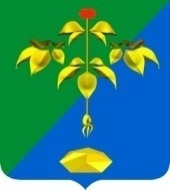 РОССИЙСКАЯ ФЕДЕРАЦИЯПРИМОРСКИЙ КРАЙКОНТРОЛЬНО-СЧЕТНАЯ ПАЛАТА ПАРТИЗАНСКОГО ГОРОДСКОГО ОКРУГА«4.Доля объектов муниципальных учреждений образования, оборудованных системой оповещения о чрезвычайных ситуациях, в общем количестве объектов муниципальных учреждений образования%6665,785,7100,0100,0  5.Доля объектов муниципальных учреждений культуры, оборудованных системой видеонаблюдения, в общем количестве объектов муниципальных учреждений культуры%14,021,035,735,735,735,7»;«7.Доля объектов муниципальных учреждений образования, оборудованных контрольно-пропускными пунктами, в общем количестве объектов муниципальных учреждений образования%0,00,011,411,411,4100,08Доля объектов муниципальных учреждений образования, въезды на которые оборудованы воротами с жесткой фиксацией створок, в общем количестве объектов муниципальных учреждений образования второй категории опасности, установленной в соответствии с постановлением Правительства Российской Федерации от 02.08.2019  № 1006%0,00,050,050,050,0100,0»;«12.доля объектов муниципальных учреждений образования, культуры и спорта, оснащенных системами передачи тревожных сообщений в подразделения войск национальной гвардии Российской Федерации%0,00,0100,0100,0100,0100,0»;«1.10Оснащение объектов муниципальных учреждений образования, культуры и спорта системами передачи тревожных сообщений в подразделения войск национальной гвардии Российской ФедерацииОтдел культуры и молодежной политики администрации ПГО20212022Усиление антитеррористической защищенности объектов Партизанского городского округа от террористических посягательств и незамедлительное реагирование на возможные проявления террористической направленности».